                  ҠАРАР	                            постановление       28 сентябрь 2021 й.                            № 56		         28 сентября 2021 г.О проведении конкурса на замещение вакантной должности управляющего делами администрации сельского поселения Чишминский сельсовет муниципального района Бирский район Республики БашкортостанВ целях обеспечения конституционного права граждан Российской Федерации на равный доступ к муниципальной службе, а также подбора  квалифицированных и компетентных граждан для замещения вакантных  должностей муниципальной службы в администрации сельского поселения Чишминский сельсовет муниципального района Бирский район Республики Башкортостан, в соответствии со статьей 17 Федерального закона от 2 марта 2007 г. №25-ФЗ «О муниципальной службе в Российской Федерации» и Положением о порядке проведения конкурса на замещение вакантной должности муниципальной службы в аппарате Совета и администрации сельского поселения Чишминский сельсовет муниципального района Бирский район Республики Башкортостан, утвержденным решением Совета сельского поселения Чишминский сельсовет муниципального района Бирский район Республики Башкортостан  от 27 сентября 2021 г. № 186ПОСТАНОВЛЯЮ:1. Провести с 30 сентября по 20 декабря 2021 года конкурс на замещение вакантной должности управляющего делами администрации сельского поселения Чишминский сельсовет муниципального района Бирский район Республики Башкортостан.2. Утвердить состав конкурсной комиссии и этапы проведения конкурса на замещение должности управляющего делами  администрации сельского поселения Чишминский сельсовет муниципального района Бирский район Республики Башкортостан (приложение №1, №2).3. Опубликовать объявление о проведении конкурса на замещение вакантной должности управляющего делами администрации сельского поселения Чишминский сельсовет муниципального района Бирский район Республики Башкортостан в газете «Победа» и обнародовать данное постановление и информацию о проведении конкурса на официальном сайте администрации сельского поселения Чишминский сельсовет муниципального района Бирский район Республики Башкортостан 4. Контроль за исполнением данного постановления оставляю за собой.Глава сельского поселения                                                           И.П.АсмаеваСостав конкурсной комиссииЭтапы проведения конкурсана замещение вакантной должности управляющего делами администрации сельского поселения Чишминский сельсовет муниципального района Бирский район Республики БашкортостанБАШҠОРТОСТАН  РЕСПУБЛИКАҺЫ 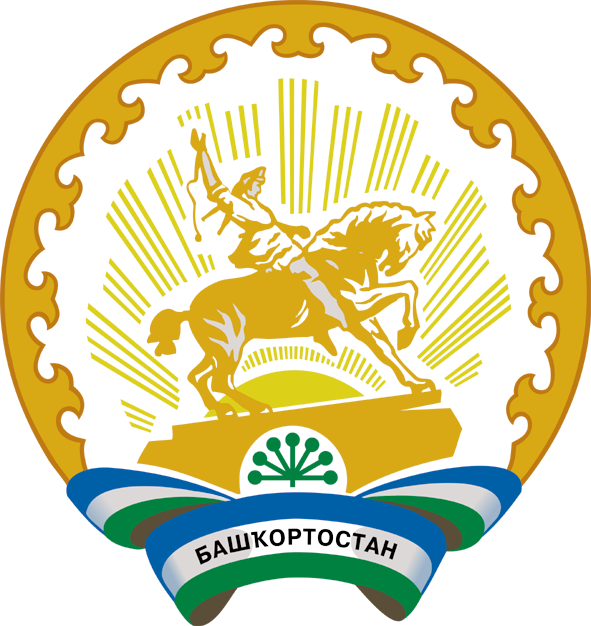                      БӨРӨ РАЙОНЫ МУНИЦИПАЛЬ РАЙОНЫНЫҢ  ШИШМӘ  АУЫЛ СОВЕТЫ АУЫЛ БИЛӘМӘҺЕ  ХАКИМИӘТЕ452473, Башҡортостан РеспубликаһыБөрө районы, Шишмә  ауылы,Дауахана урамы, 3Тел. 3-85-44АДМИНИСТРАЦИЯ СЕЛЬСКОГО ПОСЕЛЕНИЯ ЧИШМИНСКИЙ СЕЛЬСОВЕТ МУНИЦИПАЛЬНОГО РАЙОНА БИРСКИЙ РАЙОН РЕСПУБЛИКИ БАШКОРТОСТАН452473,Республика БашкортостанБирский район, село Чишма, ул.Больничная, 3Тел. 3-85-44Приложение №1к постановлению администрации сельского поселения Чишминский сельсовет муниципального района Бирский район Республики Башкортостанот «28» сентября 2021 г. № 56АсмаеваИринаПетровна-председатель конкурсной комиссии, глава сельского поселения Чишминский сельсовет муниципального района Бирский район Республики Башкортостан; -председатель конкурсной комиссии, глава сельского поселения Чишминский сельсовет муниципального района Бирский район Республики Башкортостан; -председатель конкурсной комиссии, глава сельского поселения Чишминский сельсовет муниципального района Бирский район Республики Башкортостан; ИсанбаеваАлисаМиксоновна-секретарь конкурсной комиссии, депутат Совета  сельского поселения Чишминский сельсовет муниципального района Бирский район Республики Башкортостан.-секретарь конкурсной комиссии, депутат Совета  сельского поселения Чишминский сельсовет муниципального района Бирский район Республики Башкортостан.-секретарь конкурсной комиссии, депутат Совета  сельского поселения Чишминский сельсовет муниципального района Бирский район Республики Башкортостан.Члены комиссии:Тангаева Наталья Алексеевна- заведующий сектором по кадровым вопросам администрации муниципального района Бирский район Республики Башкортостан.- заведующий сектором по кадровым вопросам администрации муниципального района Бирский район Республики Башкортостан.- заведующий сектором по кадровым вопросам администрации муниципального района Бирский район Республики Башкортостан.КочубееваСветланаФедоровна- депутат Совета сельского поселения Чишминский сельсовет муниципального района Бирский район Республики Башкортостан избирательный округ № 4- депутат Совета сельского поселения Чишминский сельсовет муниципального района Бирский район Республики Башкортостан избирательный округ № 4- депутат Совета сельского поселения Чишминский сельсовет муниципального района Бирский район Республики Башкортостан избирательный округ № 4ГригорьевВалерий Михайлович- депутат Совета сельского поселения Чишминский сельсовет муниципального района Бирский район Республики Башкортостан избирательный округ № 5- депутат Совета сельского поселения Чишминский сельсовет муниципального района Бирский район Республики Башкортостан избирательный округ № 5- депутат Совета сельского поселения Чишминский сельсовет муниципального района Бирский район Республики Башкортостан избирательный округ № 5Приложение №2к постановлению администрации сельского поселения Чишминский сельсовет муниципального района Бирский район РБот «28» сентября 2021 г. № 5630.09.2021Опубликование объявления о проведении конкурса в газете «Победа» и размещение информации на официальном сайте администрации сельского поселения Чишминский сельсовет муниципального района Бирский район Республики Башкортостан30.09.2021 по 15.10.2021Период представления гражданами в конкурсную комиссию заявлений и документов для участия в конкурсе18.10.2020 по 22.10.2021Период проверки достоверности сведений, представленных гражданами, изъявивших желание участвовать в конкурсе25.10.2021 по03.11.2021 Период информирования участников о допуске ко второму этапу конкурса либо отказе в участии в конкурсе08.11.2021Дата проведения второго этапа конкурса08.11.2021 по 12.11.2021Дата принятия решения о победителе конкурса15.11.2021 по 29.11.2021Информирование кандидатов, учувствовавших в конкурсе, о результатах конкурса30.11.2021Размещение информации об итогах конкурса на официальном сайте администрации сельского поселения Чишминский сельсовет муниципального района Бирский район Республики Башкортостан